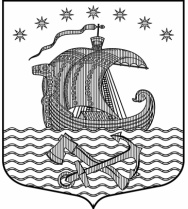 АДМИНИСТРАЦИЯМУНИЦИПАЛЬНОГО ОБРАЗОВАНИЯСВИРИЦКОЕ СЕЛЬСКОГО ПОСЕЛЕНИЯВолховского муниципального районаЛенинградской области   ПОСТАНОВЛЕНИЕ        От 08 ноября 2021г.                                                                     № 116Об утверждении муниципальной программы  «Благоустройство территории муниципального образования Свирицкое сельское  поселение Волховского муниципального района на 2022-2024 год»           В соответствии с Уставом муниципального образования Свирицкое сельское поселение, постановлением администрации муниципального образования Свирицкое сельское поселение от 21.10.2015г. № 85  «Об утверждении перечня  муниципальных программ муниципального образования Свирицкое сельское поселение Волховского муниципального района Ленинградской области», администрация постановляет:  1. Утвердить муниципальную   программу «Благоустройство территории муниципального образования Свирицкое сельское поселение Волховского муниципального района Ленинградской области  на 2022-2024 год» (далее – Программа) согласно приложению.  2. Главному бухгалтеру администрации муниципального образования Свирицкое сельское поселение предусмотреть финансирование мероприятий Программы в бюджете муниципального образования   на 2022-2024 год» 3. Постановление от 06.11.2020г № 119 «Об утверждении муниципальной программы «Благоустройство территории муниципального образования Свирицкое сельское поселение Волховского муниципального района на 2021-2023год» считать утратившим силу. 4. Настоящее постановление вступает в силу с 01 января 2022года и подлежит официальному опубликованию в газете «Волховские огни» и размещению на официальном сайте администрации МО Свирицкое сельское поселение в сети Интернет.          5. Контроль за исполнением настоящего постановления оставляю за собой. Глава администрации                                                                     В.А Атаманова   Исп:Чалкова М.В.Тел:44-222                                                                                                                     Утверждена                                                                                          постановлением администрации                                                                                                    муниципального образования                                                                                                  Свирицкое сельское поселение                                                                           От 08.11.2021г  №116Муниципальная   программа«Благоустройство территории муниципального образования Свирицкое сельское поселение Волховского муниципального района Ленинградской области на 2022-2024 год»ПАСПОРТМуниципальной  программы1.Введение1.1.Целевая программа  «Благоустройство территории муниципального образования  Свирицкое сельское поселение» (далее - Программа) предусматривает улучшение внешнего облика поселения, благоустройство дворовых территорий, улучшение качества жизни, создание благоприятных условий для проживания населения муниципального образования Свирицкое сельское поселение. 1.2.Программа направлена на решение наиболее важных проблем благоустройства муниципального образования Свирицкое сельское поселение путём обеспечения содержания в чистоте и порядке улиц и дорог сельского поселения, обеспечение качественного и высокоэффективного наружного освещения населённых пунктов муниципального образования Свирицкое сельское поселение за счёт средств бюджета муниципального образования Свирицкое сельское поселение.2.Характеристика проблемы (задачи), решение которой решается путём реализации программы. В настоящее время существует ряд проблем:2.1.Муниципальное образование Свирицкое сельское поселение включает в себя 3 населённых пункта, расположенных далеко друг от друга, что значительно усложняет работу по содержанию и благоустройству территории, а также освещению улиц, проездов, пешеходных дорожек территории;2.2.Санитарно-эпидемиологическая обстановка не позволяет прекращать работу по сбору и вывозу твёрдых бытовых отходов, крупногабаритного мусора, уборке улиц.3. Цели и задачи Программы3.1.Целью Программы является: 3.1.1Обеспечение качественного и высокоэффективного наружного освещения  населённых пунктов муниципального образования Свирицкое сельское поселение;3.1.2 Повышение уровня благоустройства территории муниципального образования Свирицкое сельское поселение для обеспечения благоприятных условий проживания населения.3.2.Для достижения этой цели программой "Благоустройство территории муниципального образования  сельского поселения " предусматривается решение следующих задач:3.2.1Разработка мероприятий по приведению улиц и дворов в состояние, соответствующее современным требованиям и стандартам;3.2.2Разработка мероприятий по развитию благоустройства территории муниципального образования Свирицкое сельское поселение;3.2.3Формирование условий и создание мест отдыха населения;3.2.4Организация санитарной очистки, сбора и вывоза твёрдых бытовых отходов с территории муниципального образования Свирицкое сельское поселение.4. Ожидаемые социально-экономические результаты реализации Программы4.1.Создание благоприятных условий проживания жителей муниципального образования Свирицкое сельское поселение;4.2.Обеспечение содержания, чистоты и порядка улиц и дорог муниципального образования Свирицкое сельское поселение;4.3.Восстановление и реконструкция уличного освещения, установка светильников в населенных пунктах муниципального образования Свирицкое сельское поселение;4.4.Улучшение внешнего облика муниципального образования Свирицкое сельское поселение.5. Перечень комплекса процессных мероприятий программы5.1.Предусматривается комплекс работ по восстановлению до нормативного уровня освещенности населенных пунктов муниципального образования Свирицкое  сельское поселение с применением прогрессивных энергосберегающих технологий и материалов.  5.2.Мероприятия по благоустройству мест санкционированного размещения твердых бытовых отходов населенных пунктов муниципального образования Свирицкое  сельское поселение.Полное наименование  Муниципальная  программа "Благоустройство территории муниципального образования  сельского поселения Волховского муниципального района Ленинградской области на 2022-2024 год " (далее - Программа)Заказчик программы Администрация муниципального образования Свирицкое сельское поселениеРазработчик муниципальной  программыАдминистрация муниципального образования Свирицкое сельское поселениеКомплексы процессных мероприятий1.Мероприятия по оснащению и техническому содержанию уличного освещения на территории поселения на 2022-2024 годыКомплекс процессных мероприятий 2.Мероприятия по организации работ благоустройства территории поселения" на 2022-2024 годыОснование для разработки муниципальной программыФедеральный закон от 06.10.2003 г. № 131-ФЗ «Об общих принципах организации местного самоуправления в Российской Федерации», Устав МО Свирицкое сельское поселение, постановление главы администрации от 21.10.2015г. № 85   «Об утверждении Перечня муниципальных программ МО Свирицкое сельское поселение на 2022-2024 год»Основные задачи муниципальной программыРазработка мероприятий по приведению улиц и дворов в состояние, соответствующее современным требованиям и стандартам; Уличное освещение;-Разработка мероприятий по развитию благоустройства территории муниципального образования Свирицкое сельское поселение;формирование условий и создание мест отдыха населения;- организация санитарной очистки, сбора и вывоза твёрдых бытовых отходов с территории муниципального образования Свирицкое сельское поселение.-содержание кладбища, ограждение.-Удаление сухостойных, больных и аварийных деревьев-ликвидация несанкционированных свалокСроки реализации муниципальной   программы2022-2024 годОбъемы и источники финансированияОбъем бюджетных ассигнований Программы на 2022-2024 год 2022-  986,9      тыс.руб., в т.ч. уличное освещение- 793,8 тыс. рублей, работы по благоустройству- 193,1 тыс. рублей2023-  1095,1     тыс.руб. в т.ч. уличное освещение- 900,0тыс. рублей, работы по благоустройству- 195,1 тыс. рублей2024-    1095,1    тыс.руб. в т.ч. уличное освещение- 900,0тыс. рублей, работы по благоустройству- 195,1 тыс. рублейИсточник финансирования Программы - бюджет                         муниципального образования Свирицкое сельское поселение Ожидаемые конечные результаты от реализации муниципальной программы- Создание благоприятных условий проживания жителей  муниципального образования Свирицкое сельское поселение.- Обеспечение содержания, чистоты и порядка улиц и дорог муниципального образования Свирицкое сельское поселение.-Обеспечение качественного и высокоэффективного наружного  освещения населённых пунктов территории.- Улучшение внешнего облика муниципального образования Свирицкое сельское поселение.-содержание кладбища, ограждение.-Удаление сухостойных, больных и аварийных деревьев-ликвидация несанкционированных свалокСистема организации контроля за реализацией муниципальной программыКонтроль за ходом реализации целевой программы осуществляется администрацией муниципального образования сельского поселения, в соответствии с ее полномочиями, установленными федеральным и областным законодательством.Администрация муниципального образования Свирицкое сельского поселение   несет ответственность за решение задач путем реализации программы.   